Об утверждении плана проведения экспертизынормативно – правовых актов администрации Моргаушского района Чувашской Республики, затрагивающих вопросы осуществления предпринимательской и инвестиционной деятельности, на 2019 год          В соответствии с постановлением администрации Моргаушского района Чувашской Республики от 22.08.2016г. № 407 «Об утверждении Порядка проведения оценки регулирующего воздействия проектов муниципальных нормативных правовых актов администрации Моргаушского района Чувашской Республики и порядка проведения экспертизы нормативных правовых актов администрации Моргаушского района Чувашской Республики, затрагивающих вопросы осуществления предпринимательской и инвестиционной деятельности»:Утвердить прилагаемый план проведения экспертизы нормативно – правовых актов администрации Моргаушского района Чувашской Республики, затрагивающих вопросы осуществления предпринимательской и инвестиционной деятельности, на 2019 год (далее – План).Отделу экономики и развития АПК администрации района обеспечить:- проведение публичных консультаций по нормативно – правовому акту с представителями предпринимательского сообщества;- исследование нормативно – правового акта на предмет выявления положений, необоснованно затрудняющих осуществление предпринимательской  и инвестиционной деятельности;- составление заключения об экспертизе нормативно – правового акта, включенного в План.           3.  Контроль за исполнением настоящего распоряжения возложить на отдел экономики и развития АПК администрации Моргаушского района Чувашской Республики.Глава администрацииМоргаушского района                                                                                       Р.Н.ТимофеевИсп. Тимофеева О.В.Алдушина О.В.тел. 62-3-39Утвержденраспоряжением администрации Моргаушского районаЧувашской Республикиот _______2018г. № ___План проведения экспертизы нормативно – правовых актов администрации Моргаушского района Чувашской Республики, затрагивающих вопросы осуществления предпринимательской и инвестиционной деятельности, на 2019 годЧгваш Республики                 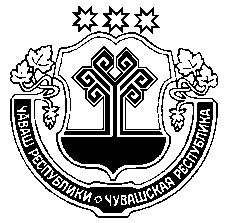    Муркаш районĕн 	             администрацийм                         ХУШУ                     ______.2018з. № ___Муркаш ялм                                                       Чувашская Республика Администрация Моргаушского района РАСПОРЯЖЕНИЕ______2018г. № ___        с. Моргауши№№ п/пНаименование нормативного правового актаЗаявителиДата начала проведения экспертизыОтветственные исполнители1.Постановление администрации Моргаушского района Чувашской Республики от 16.10.2017 № 902 «Об утверждении Порядка осуществления муниципального жилищного контроля в Моргаушском районе Чувашской Республики»Администрация Моргаушского района Чувашской РеспубликиФевральОтдел капитального строительства и развития общественной инфраструктуры2.Постановление администрации Моргаушского района Чувашской Республики от 21.09.2017 № 857 «Об утверждении Порядка осуществления муниципального контроля в области использования и охраны особо охраняемых природных территорий местного значения в Моргаушском районе Чувашской Республики»Администрация Моргаушского района Чувашской РеспубликиМайОтдел экономики и развития АПК3Постановление администрации Моргаушского района Чувашской Республики от 14.12.2017 № 1099 «Об утверждении Перечня муниципального имущества Моргаушского района Чувашской Республики для предоставления его во владение и (или) в пользование на долгосрочной основе (в том числе по льготным ставкам арендной платы) субъектам малого и среднего предпринимательства и организациям, образующим инфраструктуру поддержки субъектам малого и среднего предпринимательства»Администрация Моргаушского района Чувашской РеспубликиИюльОтдел имущественных и земельных отношений